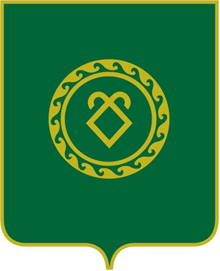 КАРАР                                                                          ПОСТАНОВЛЕНИЕ10 январь 2018 йыл                        № 2а                        10 января 2018 годаОб утверждении плана работы администрации сельского поселенияПетропавловский сельсовет на 2019 годПОСТАНОВЛЯЮ:
         1.Утвердить прилагаемый план работы администрации сельского             поселения  Петропавловский сельсовет на 2019 год.Глава сельского поселения Петропавловский сельсоветмуниципального района Аскинский районРеспублики БашкортостанА.К.КадимовУТВЕРЖДЕНПостановлением главы сельского поселения Петропавловский  сельсоветмуниципального района Аскинский район от 10 января 2019 года № 2аП Л А Н   Р А Б О Т Ыадминистрации сельского поселения Петропавловский сельсоветмуниципального района Аскинский район Республики Башкортостанна 2019 год                       Управляющий делами:                                                     Л.К.Нартдинова          БАШҠОРТОСТАН РЕСПУБЛИКАҺЫАСҠЫН РАЙОНЫМУНИЦИПАЛЬ РАЙОНЫНЫҢПЕТРОПАВЛОВКА АУЫЛ СОВЕТЫАУЫЛ БИЛӘМӘҺЕ  ХАКИМИӘТЕАДМИНИСТРАЦИЯ            СЕЛЬСКОГО ПОСЕЛЕНИЯПЕТРОПАВЛОВСКИЙ СЕЛЬСОВЕТМУНИЦИПАЛЬНОГО РАЙОНААСКИНСКИЙ РАЙОНРЕСПУБЛИКИ БАШКОРТОСТАН№№           Наименование мероприятийСроки проведенияМесто про-веденияОтветственный за подготовку и проведение1.О подготовке к заседанию Совета по посланию Президента Республики БашкортостанЯнварь С/совет  Глава сельского поселения2.О подготовке и проведении отчета главы сельского поселения о работе за 2018 год перед Советом и населениемФевральС/советГлава сельского поселения3. О плане  работ  по санитарной уборке и благоустройству территории населенных пунктов Март   С/советГлава сельского поселения4. О мерах по укреплению пожарной безопасности в сельском поселении Петропавловский сельсовет в весенне-летний период 2019 годаАпрельС/советГлава сельского поселения5.Об обеспечении безопасности на водных объектахИюнь   С/советГлава сельского поселения6.О ходе освоения бюджетных средств, выделенных на работы по благоустройству населенных пунктовИюль  С/советГлава сельского поселения7.О состоянии уличного освещения населенных пунктов сельского поселенияАвгустС/советГлава сельского поселения8. О мерах пожарной безопасности в  осенне-зимний период.СентябрьС/советГлава сельского поселения9.О ходе исполнения бюджета сельского поселения за 2018 год и подготовке проекта бюджета на 2019 год ОктябрьС/советГлава сельского поселения10.1. О  проведении инвентаризации товарно-материальных ценностей в сельском поселении.Сентябрь-ДекабрьС/советГлава сельского поселенияГлава сельского поселения11.1. О подготовке и  безопасном проведении новогодних праздников в сельском поселении.2. О плане работы администрации сельского поселения на 2019 годдекабрьС/советГлава сельского поселенияУправляющий делами12.Проведение сходов граждан по вопросам:1.Отчет главы сельского поселения о работе за 2018 год.2.О работе  общественных формирований и задачах по профилактике правонарушений.3.О мерах по обеспечению пожарной безопасности и защите от чрезвычайных ситуаций.4.О задачах по благоустройству населенных пунктов5. Об организации выпаса скота частного сектора в 2019 году Февраль,МартФевральМартАпрельАпрельАпрельПо населен-ным пунктам Глава сельского поселения13.Проведение субботников и воскресников по санитарной очистке, благоустройству населенных пунктовАпрельмайПо насе-ленным пунктамГлава СП, старосты деревень14.Приведение в порядок свалок бытовых отходов при населенных пунктах Май- июньСентябрь-октябрьПо насе-ленным пунктамГлава СП, старосты деревень15.Проведения  вечера, посвященного Дню Защитника ОтечестваФевральУчрежде-ния культурыРуководители учреждений культуры16.Проведение мероприятий, посвященных Международному женскому днюмартУчрежде-ния культурыУчреждения культуры, руководители17.Подготовка и проведение торжественного митинга, посвященного Дню ПобедыАпрель-майУ обелисков в честь участников ВОВАдминистрация СП, совет ветеранов, директора школ,Директора СДК18.Осуществление контроля за исполнением решений Совета, постановлений и распоряжений администрации сельского поселения, нормативных актов вышестоящих органов управленияПостоянноГлава сельского поселенияУправляющий делами19.Организация делопроизводства, ведение архиваПостоянноУправляющийделами20.Ведение личных дел муниципальных служащих, трудовых книжек работников администрации сельского поселенияПостоянноУправляющий делами                                  21. Ведение похозяйственного учета и похозяйственных книг населенных пунктов.ПостоянноСпециалист СП22. Организация воинского учета граждан, пребывающих в запасеПо плануВУР-управ.делами23.Совершение  отдельных видов нотариальных  действийПостоянноУправляющийделами24.Оформление нормативно- правовых актов в соответствии с требованиями, предъявляемыми к документам их предоставление в Управление РБ по организации деятельности мировых судей и ведению регистров правовых актов и прокуратуру Аскинского районаПостоянноУправляющий делами25.Организация  личного приема граждан в администрации сельского поселенияПо графику  приемаГлава СП, управляющий делами26.Организация исполнения бюджета сельского поселения, работа с налогоплательщиками - физическими лицами по пополнению доходной части бюджетаПостоянноГлава СП, специалист27.Организация работ по благоустройству населенных пунктов за счет средств из республиканского бюджета:- ремонт дорожных покрытий населенных пунктов;- благоустройство населенных пунктов2-3 кварталыГлава сельского поселения                   28.Установка  и обновление уличного освещения  по республиканской программе в течение годаГлава сельского поселения                   